Уведомление за стартиране на производство по издаване на общ административен акт заповед на министъра на земеделието и храните за определяне на водни обекти за зарибяване през 2024 годинаНа основание чл. 66 и следващите от Административнопроцесуалния кодекс Ви уведомявам за стартиране на производство по издаване на общ административен акт (заповед) на министъра на земеделието и храните за определяне на обектите за зарибяване по чл. 22a, ал. 5 от Закона за рибарството и аквакултурите (ЗРА). Целта на предложението е да бъдат определени водни обекти, в които лицата, разпространяващи билети за любителски риболов могат да извършват зарибявания през 2024 г., разходвайки средства в размер не по-малко от 5 на сто от стойността на продадените от тях през предходната година билети за любителски риболов съгласно изискванията на ЗРА.Уведомявам Ви, че може да участвате в производството, като всички писмени предложения и възражения по проекта на административен акт следва да бъдат изпращани в едномесечен срок от датата на публикуване до Изпълнителна агенция по рибарство и аквакултури, на адрес: гр. Бургас 8000, ул. „Княз Александър Батенберг” № 1 и на следните електронни адреси: office@iara.government.bg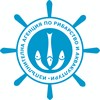 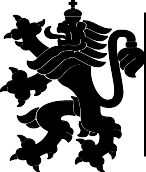 Р Е П У Б Л И К А Б Ъ Л Г А Р И ЯИ з п ъ л н и т е л н а а г е н ц и я п о р и б а р с т в о и а к в а к у л т у р иОДОБРЯВАМ:КИРИЛ ВЪТЕВМИНИСТЪР НА ЗЕМЕДЕЛИЕТО И ХРАНИТЕДОГ-Н КИРИЛ ВЪТЕВМИНИСТЪР НА ЗЕМЕДЕЛИЕТО И ХРАНИТЕЧРЕЗ:ДОЦ. Д-Р ДЕЯН СТРАТЕВЗАМЕСТНИК-МИНИСТЪР НА ЗЕМЕДЕЛИЕТО И ХРАНИТЕД О К Л А Дoтд-р Николай Георгиев – изпълнителен директор на Изпълнителна агенция по  рибарство и аквакултури (ИАРА)Относно: Проект на заповед на министъра на земеделието и храните за определяне на водни обекти за зарибяване през 2024 година, съгласно чл. 22a, ал. 5 от Закона за рибарството и аквакултурите.УВАЖАЕМИ ГОСПОДИН МИНИСТЪР,Съгласно чл. 22а, ал. 1 от Закона за рибарството и аквакултурите (ЗРА) билетите за любителски риболов се отпечатват от ИАРА и се разпространяват чрез териториалните ѝ звена, държавните горски стопанства, държавните ловни стопанства, организациите по чл. 11 от ЗРА и други лица при условия и по ред, определени с наредба на министъра на земеделието и храните. В разпоредбата на чл. 22а, ал. 5 от същия закон е посочено, че лицата, които разпространяват билети за любителски риболов, разходват ежегодно не по-малко от 5 на сто от стойността на продадените от тях през предходната година билети за любителски риболов за зарибяване на обектите по чл. 3, ал. 1, т. 1 и 2  от ЗРА, определени за любителски риболов.Зарибяването има своите положителни аспекти, които могат да окажат благоприятно въздействие върху състоянието на рибните популации. Извършването на зарибителни мероприятия ще повиши рибните ресурси във вътрешните водоеми. От друга страна ще се засили интереса на любители-риболовци към  осъществяване на любителски риболов, което ще спомогне за изграждането на един доста по-атрактивен сектор.Ежегодно, по предложение на изпълнителния директор на ИАРА, министърът на земеделието и храните със заповед определя обектите за зарибяване по чл. 22а, ал. 5 от ЗРА. В тази връзка началниците на отдели „Рибарство и контрол“ на Главна дирекция „Рибарство и контрол“ направиха предложения за водоеми, които да бъдат определени за зарибяване със средства по реда на чл. 22а, ал. 5 от ЗРА. В проекта на заповед са включени естествени и изкуствени водни обекти или зони от тях, използвани за любителски риболов. Следва да се има предвид, че в язовирите определени за аквакултури в рибностопанско отношение, съгласно чл. 15, ал. 3 от Наредба № 37 от 10.11.2008 г. за ползването на язовирите - държавна собственост, в рибностопанско отношение и правилата за извършване на стопански, любителски риболов и аквакултури в обектите - държавна собственост по чл. 3, ал. 1 от Закона за рибарството и аквакултурите, когато няма извършена регистрация по реда на чл. 25 от ЗРА, любителският риболов е разрешен.УВАЖАЕМИ ГОСПОДИН МИНИСТЪР,С оглед на гореизложеното, моля за Вашето разпореждане да бъде стартирана процедура по чл. 66 и следващите от Административнопроцесуалния кодекс за издаване на общ административен акт - заповед за определяне на обектите за зарибяване по чл. 22a, ал. 5 от ЗРА през 2024 г. Проектът на заповед следва да бъде публикуван на електронните страници на Министерство на земеделието и храните и ИАРА за осигуряване на възможност на заинтересованите страни да се запознаят с проекта и да участват в административното производство по издаването му.Приложение: Проект на заповед.С УВАЖЕНИЕ,Д-Р НИКОЛАЙ ГЕОРГИЕВИЗПЪЛНИТЕЛЕН ДИРЕКТОРСЪГЛАСУВАЛ:ДОЦ. Д-Р ДЕЯН СТРАТЕВЗАМЕСТНИК - МИНИСТЪР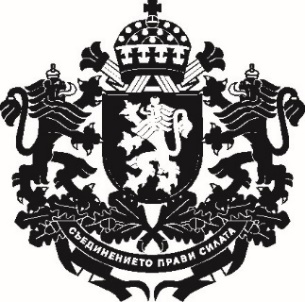    									ПРОЕКТРЕПУБЛИКА БЪЛГАРИЯМинистър на земеделиетоЗ А П О В Е Д№ РД ............................гр. София,................2024 г.На основание чл. 22а, ал. 6 от Закона за рибарството и аквакултурите (ЗРА), чл. 3, ал. 1 и чл. 5, ал. 2 от Устройствения правилник на Министерство на земеделието и храните /Обн. ДВ. бр. 82 от 18.10.2019 г./, във връзка с осигуряване на възможност да се извършва зарибяване с цел благоприятно въздействие върху състоянието на рибните популации в обекти, в които се извършва любителски риболов, както и одобрен доклад с рег. № …………………../………………… на д-р Николай Георгиев - изпълнителен директор на Изпълнителна агенция по рибарство и аквакултури (ИАРА).Н А Р Е Ж Д А М:І. Определям водни обекти за зарибяване през 2024 година съгласно чл. 22а, ал. 5 от ЗРА, както следва:1. На територията на област Благоевград:баластриерен водоем „Бистрака“;водоем „Лешко“; баластриерен водоем „Проевски“;река Струма – разливите между баражите в района на гр. Благоевград;язовир Бели брег;река Лешнишка – извън участъците попадащи в защитени територии по смисъла на Закона за защитените територии (ЗЗТ);река Мелнишка;водоем „Дебрен“;язовири Добротино I и II;язовир Абланица;язовир Садово;притоците на река Благоевградска Бистрица - извън участъците попадащи в защитени територии по смисъла на ЗЗТ;притоците на река Санданска Бистрица - извън участъците попадащи в защитени територии по смисъла на ЗЗТ; река Ощавска - извън участъците попадащи в защитени територии по смисъла на ЗЗТ;река Влахинска - извън участъците попадащи в защитени територии по смисъла на ЗЗТ; горното течение на река Лебнишка - извън участъците попадащи в защитени територии по смисъла на ЗЗТ;река Канина в района на местността „Беслет“ – извън участъците попадащи в защитени територии по смисъла на ЗЗТ;река Перлеш – извън участъците попадащи в защитени територии по смисъла на ЗЗТ;река Безбог – извън участъците попадащи в защитени територии по смисъла на ЗЗТ;река Стружка – извън участъците попадащи в защитени територии по смисъла на ЗЗТ;река Еловица - извън участъците попадащи в защитени територии по смисъла на ЗЗТ;река Черна Места – извън участъците попадащи в защитени територии по смисъла на ЗЗТ;река Бяла Места – извън участъците попадащи в защитени територии по смисъла на ЗЗТ. 2. На територията на област Бургас:язовир Мандра;язовир Порой;езеро Вая - извън участъците попадащи в защитени територии по смисъла на ЗЗТ;река Велека – извън участъците попадащи в защитени територии по смисъла на ЗЗТ;река Ропотамо – извън участъците попадащи в защитени територии по смисъла на ЗЗТ.3. На територията на област Варна:язовир Цонево;река Камчия– извън участъците попадащи в защитени територии по смисъла на ЗЗТ.4. На територията на област Велико Търново:река Янтра;река Росица;река Лефеджа/Стара река;язовир Йовковци;язовир Александър Стамболийски;отводнителен канал „Запад“ – гр. Свищов.5. На територията на област Видин:язовир Рабиша;язовир Полетковци;язовир Ошане.6. На територията на област Враца:язовир Мраморчица; язовир Дъбника;река Огоста – с. Бутан;река Дунав – от р. км 702 до р. км 704;река Ботуня – гр. Криводол;река Скът – гр. Мизия, гр. Бяла Слатина.7. На територията на област Габрово:язовир Александър Стамболийски;река Янтра;река Росица.8. На територията на област Кърджали:язовир Кърджали;язовир Студен кладенец;язовир Невестино; язовир Мъглене; река Върбица.9. На територията на област Кюстендил:язовир Дренов дол;язовир Дяково;река Бистрица, землище на община Кюстендил.10. На територията на област Ловеч:язовир Кантон 5 – землището на с. Славяни, общ. Ловеч; язовир Ледево – землището на с. Врабево, общ. Троян;река Черни Вит – землището на с. Черни Вит, общ. Тетевен;река Златна Панега – землището на гр. Луковит.11. На територията на област Монтана:язовир Огоста;река Огоста и притоците ѝ.12. На територията на област Пазарджик: язовир Капитан Димитриево; язовир Левски; язовир Батак;баластриера „Лозен“.13. На територията на област Перник:река Конска;река Арката;река Струма;река Секирска;язовир Тръстов дол.14. На територията на област Плевен:река Вит – с. Рибен;река Искър – общ. Червен бряг;река Осъм – землището на с. Обнова, общ. Левски и землището на с. Муселиево, общ. Никопол;баластриери „Ясенски блата“.15. На територията на област Пловдив:язовир Пясъчник;язовир Домлян;язовир Климент;язовир Въча;река Марица;река Чая;река Въча – извън участъците попадащи в защитени територии по смисъла на ЗЗТ.16. На територията на област Разград:язовир Бели Лом.17. На територията на област Русе:река Лом;река Янтра;река Дунав.18. На територията на област Силистра: река Дунав – от р. км 375 до р. км 376;река Дунав – от р. км 391 до р. км 394.19. На територията на област Сливен:язовир Жребчево;река Тунджа – участъка от с. Баня, община Нова Загора до с. Мечкарево, община Сливен и участъка от с. Червенаково, община Твърдица до с. Бинкос, община Сливен.20. На територията на област Смолян:язовир Доспат;язовир Цанков камък;язовир Въча;язовир Тешел;река Въча – извън участъците попадащи в защитени територии по смисъла на ЗЗТ;река Арда;река Черна;езеро Рибката.21. На територията на област София:язовир Тополница;язовир Огняново.22. На територията на област Стара Загора:язовир Жребчево;язовир Ковачево;язовир Розов кладенец;река Марица – извън участъците попадащи в защитени територии по смисъла на ЗЗТ;баластриери по река Тунджа – източно от с. Ягода до с. Зимница.23. На територията на област Търговище:язовир Ястребино;язовир Съединение.24. На територията на област Хасково:язовир Тракиец.25. На територията на област Шумен:язовир Тича.26. На територията на област Ямбол:язовир Двата чучура;баластриерни водоеми „Долен герен“ гр. Елхово.	II. За извършване на зарибяване (разселване на риба и/или други водни организми) в рибностопанските обекти по т. I се съставя протокол за зарибяване по образец съгласно Приложение № 3 към чл. 20, ал. 1 от Наредба № 37 от 2008 г. за ползването на язовирите - държавна собственост, в рибностопанско отношение и правилата за извършване на стопански, любителски риболов и аквакултури в обектите - държавна собственост по чл. 3, ал. 1 от Закона за рибарството и аквакултурите, като се спазват следните изисквания:Протоколът се съставя от комисия, чийто състав се определя от ръководителя на териториалното звено на ИАРА, на чиято територия се намира обектът. В комисията задължително се включват: инспектор от териториалното звено на ИАРА, ветеринарен лекар - служител на Българската агенция по безопасност на храните, представител на собственика на обекта, представител на ползвателя на обекта в случай, че има такива. При разселване на риба и/или други водни организми в рибностопанските обекти по чл. 3, ал. 1, т. 1 от ЗРА в комисията се включват и представители на регионалните инспекции по околна среда и води и териториалните поделения на Изпълнителната агенция по горите.Лицата, които ще извършват зарибяване, уведомяват ръководителя на съответното териториално звено на ИАРА не по-късно от три дни преди датата, определена за зарибяването.Разселването на риба и/или други водни организми се извършва в присъствието на комисията по т. 1, а заверяването на протокола се извършва от ръководителя на съответното териториално звено на ИАРА.Разселените количества се описват по вид, възраст, средно единично тегло, количество и общо тегло.Към протокола за зарибяване задължително се прилага ветеринарномедицинско свидетелство, удостоверяващо здравословното състояние на зарибителния материал. Когато зарибяването е с есетрови риби, се изисква и генетичен сертификат.Протоколът се съставя в 3 екземпляра: един за ползвателя на обекта, един за собственика на обекта и един за ИАРА. На останалите членове на комисията и на лицето, което извършва зарибяването се предоставя копие от протокола.III. При извършване на зарибяване се спазват правилата за осъществяване на процеса по разселване на риба и други водни организми съгласно Методика за зарибяване, утвърдена със Заповед № РД-574 от 30.11.2022 г. на изпълнителния директор на ИАРА.Заповедта подлежи на обжалване по реда на Административнопроцесуалния кодекс в едномесечен срок от съобщението за издаването ѝ, или в 14-дневен срок от отделните съобщения до лицата, участвали в производството пред административния орган.Заповедта да се публикува на електронните страници на Министерството на земеделието и храните и ИАРА.Контрол по изпълнение на заповедта възлагам на изпълнителния директор на ИАРА.МИНИСТЪР НА ЗЕМЕДЕЛИЕТО И ХРАНИТЕ:КИРИЛ ВЪТЕВ